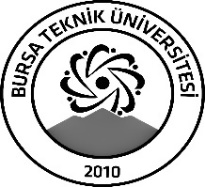 T.CBURSA TEKNİK ÜNİVERSİTESİLİSANSÜSTÜ EĞİTİM ENSTİTÜSÜT.CBURSA TEKNİK ÜNİVERSİTESİLİSANSÜSTÜ EĞİTİM ENSTİTÜSÜT.CBURSA TEKNİK ÜNİVERSİTESİLİSANSÜSTÜ EĞİTİM ENSTİTÜSÜT.CBURSA TEKNİK ÜNİVERSİTESİLİSANSÜSTÜ EĞİTİM ENSTİTÜSÜT.CBURSA TEKNİK ÜNİVERSİTESİLİSANSÜSTÜ EĞİTİM ENSTİTÜSÜT.CBURSA TEKNİK ÜNİVERSİTESİLİSANSÜSTÜ EĞİTİM ENSTİTÜSÜT.CBURSA TEKNİK ÜNİVERSİTESİLİSANSÜSTÜ EĞİTİM ENSTİTÜSÜLisansüstü Eğitim Enstitüsü MüdürlüğüneBursa Teknik Üniversitesi Lisansüstü Eğitim ve Öğretim Yönetmeliği’nin Yatay geçiş için başvuru şartlarının belirtildiği ilgili maddelerin gerektirdiği şartları sağladığımı ve aşağıda vermiş olduğum bilgilerin doğruluğunu beyan eder, Enstitünüz………………………………………..…………Anabilim Dalına yatay geçiş başvurumun kabulü hususunda gereğini arz ederim.                                                                                                                                                Tarih / İmza                                                                                                                Öğrenci Adı – SoyadıLisansüstü Eğitim Enstitüsü MüdürlüğüneBursa Teknik Üniversitesi Lisansüstü Eğitim ve Öğretim Yönetmeliği’nin Yatay geçiş için başvuru şartlarının belirtildiği ilgili maddelerin gerektirdiği şartları sağladığımı ve aşağıda vermiş olduğum bilgilerin doğruluğunu beyan eder, Enstitünüz………………………………………..…………Anabilim Dalına yatay geçiş başvurumun kabulü hususunda gereğini arz ederim.                                                                                                                                                Tarih / İmza                                                                                                                Öğrenci Adı – SoyadıLisansüstü Eğitim Enstitüsü MüdürlüğüneBursa Teknik Üniversitesi Lisansüstü Eğitim ve Öğretim Yönetmeliği’nin Yatay geçiş için başvuru şartlarının belirtildiği ilgili maddelerin gerektirdiği şartları sağladığımı ve aşağıda vermiş olduğum bilgilerin doğruluğunu beyan eder, Enstitünüz………………………………………..…………Anabilim Dalına yatay geçiş başvurumun kabulü hususunda gereğini arz ederim.                                                                                                                                                Tarih / İmza                                                                                                                Öğrenci Adı – SoyadıLisansüstü Eğitim Enstitüsü MüdürlüğüneBursa Teknik Üniversitesi Lisansüstü Eğitim ve Öğretim Yönetmeliği’nin Yatay geçiş için başvuru şartlarının belirtildiği ilgili maddelerin gerektirdiği şartları sağladığımı ve aşağıda vermiş olduğum bilgilerin doğruluğunu beyan eder, Enstitünüz………………………………………..…………Anabilim Dalına yatay geçiş başvurumun kabulü hususunda gereğini arz ederim.                                                                                                                                                Tarih / İmza                                                                                                                Öğrenci Adı – SoyadıLisansüstü Eğitim Enstitüsü MüdürlüğüneBursa Teknik Üniversitesi Lisansüstü Eğitim ve Öğretim Yönetmeliği’nin Yatay geçiş için başvuru şartlarının belirtildiği ilgili maddelerin gerektirdiği şartları sağladığımı ve aşağıda vermiş olduğum bilgilerin doğruluğunu beyan eder, Enstitünüz………………………………………..…………Anabilim Dalına yatay geçiş başvurumun kabulü hususunda gereğini arz ederim.                                                                                                                                                Tarih / İmza                                                                                                                Öğrenci Adı – SoyadıLisansüstü Eğitim Enstitüsü MüdürlüğüneBursa Teknik Üniversitesi Lisansüstü Eğitim ve Öğretim Yönetmeliği’nin Yatay geçiş için başvuru şartlarının belirtildiği ilgili maddelerin gerektirdiği şartları sağladığımı ve aşağıda vermiş olduğum bilgilerin doğruluğunu beyan eder, Enstitünüz………………………………………..…………Anabilim Dalına yatay geçiş başvurumun kabulü hususunda gereğini arz ederim.                                                                                                                                                Tarih / İmza                                                                                                                Öğrenci Adı – SoyadıLisansüstü Eğitim Enstitüsü MüdürlüğüneBursa Teknik Üniversitesi Lisansüstü Eğitim ve Öğretim Yönetmeliği’nin Yatay geçiş için başvuru şartlarının belirtildiği ilgili maddelerin gerektirdiği şartları sağladığımı ve aşağıda vermiş olduğum bilgilerin doğruluğunu beyan eder, Enstitünüz………………………………………..…………Anabilim Dalına yatay geçiş başvurumun kabulü hususunda gereğini arz ederim.                                                                                                                                                Tarih / İmza                                                                                                                Öğrenci Adı – SoyadıLisansüstü Eğitim Enstitüsü MüdürlüğüneBursa Teknik Üniversitesi Lisansüstü Eğitim ve Öğretim Yönetmeliği’nin Yatay geçiş için başvuru şartlarının belirtildiği ilgili maddelerin gerektirdiği şartları sağladığımı ve aşağıda vermiş olduğum bilgilerin doğruluğunu beyan eder, Enstitünüz………………………………………..…………Anabilim Dalına yatay geçiş başvurumun kabulü hususunda gereğini arz ederim.                                                                                                                                                Tarih / İmza                                                                                                                Öğrenci Adı – SoyadıÖğrenci BilgileriÖğrenci BilgileriÖğrenci BilgileriÖğrenci BilgileriÖğrenci BilgileriÖğrenci BilgileriÖğrenci BilgileriÖğrenci BilgileriAdı- SoyadıAdı- SoyadıT.C. Kimlik NoT.C. Kimlik NoKayıtlı Olduğu ÜniversiteKayıtlı Olduğu ÜniversiteEnstitü Anabilim DalıEnstitü Anabilim DalıProgramıProgramıLisansüstü DereceLisansüstü DereceYüksek LisansLisansa Dayalı DoktoraYüksek Lisansa Dayalı DoktoraAdresAdresTelefonTelefonE-postaE-posta……/…../……..Enstitü Sekreteriİmza……/…../……..Enstitü Sekreteriİmza……/…../……..Enstitü Sekreteriİmza……/…../……..Enstitü Sekreteriİmza……/…../……..Enstitü Sekreteriİmza……/…../……..Enstitü Sekreteriİmza……/…../……..Enstitü Sekreteriİmza……/…../……..Enstitü SekreteriİmzaEkler:Mezuniyet Belgesi (Lisans ve/veya Yüksek Lisans E-Devlet üzerinden alınmış, kare kodlu Lisans ve/veya Yüksek Lisans mezuniyet belgesi)Fotoğraf (2 Adet)Kimlik BelgesiTranskript (Lisans ve/veya Yüksek Lisans, aslı, noter onaylı sureti veya kare kodlu transkript belgesi)ALES/GRE/GMAT Sonuç Belgesi Yabancı Dil (İngilizce) Sonuç BelgesiYÖK Denklik Belgesi (Yurtdışı mezunları için gereklidir)Askerlik Durum Belgesi (E-Devlet’ten alınan karekodlu belgedir)Ekler:Mezuniyet Belgesi (Lisans ve/veya Yüksek Lisans E-Devlet üzerinden alınmış, kare kodlu Lisans ve/veya Yüksek Lisans mezuniyet belgesi)Fotoğraf (2 Adet)Kimlik BelgesiTranskript (Lisans ve/veya Yüksek Lisans, aslı, noter onaylı sureti veya kare kodlu transkript belgesi)ALES/GRE/GMAT Sonuç Belgesi Yabancı Dil (İngilizce) Sonuç BelgesiYÖK Denklik Belgesi (Yurtdışı mezunları için gereklidir)Askerlik Durum Belgesi (E-Devlet’ten alınan karekodlu belgedir)Ekler:Mezuniyet Belgesi (Lisans ve/veya Yüksek Lisans E-Devlet üzerinden alınmış, kare kodlu Lisans ve/veya Yüksek Lisans mezuniyet belgesi)Fotoğraf (2 Adet)Kimlik BelgesiTranskript (Lisans ve/veya Yüksek Lisans, aslı, noter onaylı sureti veya kare kodlu transkript belgesi)ALES/GRE/GMAT Sonuç Belgesi Yabancı Dil (İngilizce) Sonuç BelgesiYÖK Denklik Belgesi (Yurtdışı mezunları için gereklidir)Askerlik Durum Belgesi (E-Devlet’ten alınan karekodlu belgedir)Ekler:Mezuniyet Belgesi (Lisans ve/veya Yüksek Lisans E-Devlet üzerinden alınmış, kare kodlu Lisans ve/veya Yüksek Lisans mezuniyet belgesi)Fotoğraf (2 Adet)Kimlik BelgesiTranskript (Lisans ve/veya Yüksek Lisans, aslı, noter onaylı sureti veya kare kodlu transkript belgesi)ALES/GRE/GMAT Sonuç Belgesi Yabancı Dil (İngilizce) Sonuç BelgesiYÖK Denklik Belgesi (Yurtdışı mezunları için gereklidir)Askerlik Durum Belgesi (E-Devlet’ten alınan karekodlu belgedir)Ekler:Mezuniyet Belgesi (Lisans ve/veya Yüksek Lisans E-Devlet üzerinden alınmış, kare kodlu Lisans ve/veya Yüksek Lisans mezuniyet belgesi)Fotoğraf (2 Adet)Kimlik BelgesiTranskript (Lisans ve/veya Yüksek Lisans, aslı, noter onaylı sureti veya kare kodlu transkript belgesi)ALES/GRE/GMAT Sonuç Belgesi Yabancı Dil (İngilizce) Sonuç BelgesiYÖK Denklik Belgesi (Yurtdışı mezunları için gereklidir)Askerlik Durum Belgesi (E-Devlet’ten alınan karekodlu belgedir)Ekler:Mezuniyet Belgesi (Lisans ve/veya Yüksek Lisans E-Devlet üzerinden alınmış, kare kodlu Lisans ve/veya Yüksek Lisans mezuniyet belgesi)Fotoğraf (2 Adet)Kimlik BelgesiTranskript (Lisans ve/veya Yüksek Lisans, aslı, noter onaylı sureti veya kare kodlu transkript belgesi)ALES/GRE/GMAT Sonuç Belgesi Yabancı Dil (İngilizce) Sonuç BelgesiYÖK Denklik Belgesi (Yurtdışı mezunları için gereklidir)Askerlik Durum Belgesi (E-Devlet’ten alınan karekodlu belgedir)Ekler:Mezuniyet Belgesi (Lisans ve/veya Yüksek Lisans E-Devlet üzerinden alınmış, kare kodlu Lisans ve/veya Yüksek Lisans mezuniyet belgesi)Fotoğraf (2 Adet)Kimlik BelgesiTranskript (Lisans ve/veya Yüksek Lisans, aslı, noter onaylı sureti veya kare kodlu transkript belgesi)ALES/GRE/GMAT Sonuç Belgesi Yabancı Dil (İngilizce) Sonuç BelgesiYÖK Denklik Belgesi (Yurtdışı mezunları için gereklidir)Askerlik Durum Belgesi (E-Devlet’ten alınan karekodlu belgedir)Ekler:Mezuniyet Belgesi (Lisans ve/veya Yüksek Lisans E-Devlet üzerinden alınmış, kare kodlu Lisans ve/veya Yüksek Lisans mezuniyet belgesi)Fotoğraf (2 Adet)Kimlik BelgesiTranskript (Lisans ve/veya Yüksek Lisans, aslı, noter onaylı sureti veya kare kodlu transkript belgesi)ALES/GRE/GMAT Sonuç Belgesi Yabancı Dil (İngilizce) Sonuç BelgesiYÖK Denklik Belgesi (Yurtdışı mezunları için gereklidir)Askerlik Durum Belgesi (E-Devlet’ten alınan karekodlu belgedir)